Call for applications 2022Integrated cancer research sites SIRIC designation Application form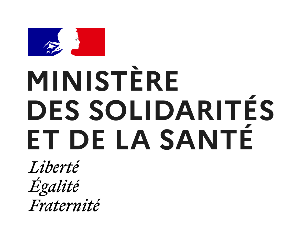 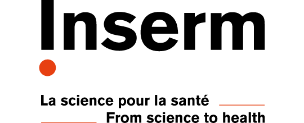 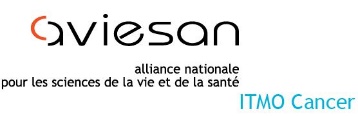 Abstract of the SIRIC applicationRésumé de la candidature SIRICTable of contentsGeneral presentation of the applicationLe texte en français correspond à des explications pour faciliter le remplissage du dossier de candidature, il devra être supprimé de la version finale à soumettre.La longueur des sections (nombre de pages), les modèles de tableaux, le nombre d’annexes ainsi que toutes les autres instructions devront être strictement respectés. Toute annexe supplémentaire non requise dans le dossier de candidature ne sera pas présentée au comité d’évaluation.Presentation of the partner institutions and their major medical and scientific assets to develop integrated research in the field of cancer research(1 page maximum per institution – Calibri 11)Principal institution (applicant)Associated institutionsPartnerships and relations between the partner institutions - added value of the consortium (2 pages maximum – Calibri 11)Justification of the SIRIC designation proposal: description of the SIRIC organisation (10 pages maximum – Calibri 11)Décrire les arguments de l’institution principale et des partenaires associés, justifiant une candidature à la labellisation SIRIC et répondant aux éléments de performance caractéristiques des SIRIC (Cf. texte AAC). Pour chaque programme de recherche intégrée (maximum 3), préciser clairement :la thématique scientifique principale du programme ;les raisons justifiant le choix de cette thématique ;le contexte général (état de l’art) et les besoins scientifiques et médicaux ;les plateformes et infrastructures transversales (existantes ou à développer) qui seront impliquées ;les principaux objectifs scientifiques avec une vision d’intégration pluridisciplinaire et de transfert vers la clinique ;l’impact attendu des résultats obtenus.Présenter schématiquement la stratégie scientifique et l’organisation globale du SIRIC selon des lots de travail ou « workpackages » et en y faisant apparaitre clairement les programmes de recherche et les plateformes transversales. En annexes 1 et 2 figureront respectivement la liste des équipes partenaires constituantes et associées impliquées dans le SIRIC et leur rattachement à un programme de recherche intégrée (Cf. définition texte AAC) et la liste des lots de travail (workpackages) et des tâches (tasks). The medical and scientific resources of the SIRIC(5 pages maximum par programme de recherche intégrée – Calibri 11)Pour chaque programme de recherche intégrée, détailler l’activité médicale et l’activité de recherche des partenaires du SIRIC.Medical activityL’activité est caractérisée par le volume global d’activité clinique en cancérologie, l’organisation médicale et administrative de la prise en charge des patients et la qualité des plateaux techniques, supports de l’activité clinique, depuis le dépistage jusqu’au suivi thérapeutique. L’activité médicale exercée dans l’institution principale candidate doit s’enrichir d’activités spécifiques réalisées dans les établissements partenaires dans la mesure où leur valeur ajoutée est explicite.Décrire les principales activités médicales caractéristiques de l’établissement principal et des établissements partenaires en montrant comment ces activités seront intégrées en amont et/ou en aval aux programmes de recherche définis dans le cadre du SIRIC.En annexes 3 et 4 figureront les récapitulatifs, au cours des 3 dernières années, du nombre de patients suivis (traités et nouvellement diagnostiqués) et du nombre de patients inclus dans des essais thérapeutiques pour l’établissement principal et dans les structures cliniques associées des établissements partenaires.Research activityDécrire les principales activités de recherche développées au sein des équipes individualisées appartenant à une structure de recherche labellisée par les EPST pour chacun des programmes présentés dans la candidature. L’interdisciplinarité et la participation à des projets nationaux, voire internationaux, doivent être visibles dans chacun des domaines de la recherche.En annexe 5 seront listés, par programme de recherche intégré/workpackage, les principaux projets de recherche (nationaux et européens), dont les équipes du SIRIC sont coordonnatrices ou partenaires durant les 3 dernières années.En annexe 6 seront listés, par programme de recherche intégré/workpackages, les essais cliniques en cours dont les cliniciens investigateurs du SIRIC sont coordonnateurs ou partenaires durant les 3 dernières années.En annexe 7 seront listées, par programme de recherche intégré/workpackage, les principales publications des membres des équipes du SIRIC durant les 3 dernières années en lien avec les thématiques des programmes de recherche proposés. En annexe 8 seront listés, par programme de recherche/workpackage, les principaux succès des équipes du SIRIC en termes de valorisation (brevets, licensing, spin off, partenariats industriels, etc) durant les 3 dernières années.Shared infrastructures and facilities of the SIRIC(1 page maximum par structure – Calibri 11)Décrire les principales ressources, infrastructures et services communs existants qui seront à disposition des programmes du SIRIC. Préciser les infrastructures mises en place ou renforcées grâce aux précédentes labellisations SIRIC et sur lesquelles s’appuient la candidature (si relevant). En complément et si nécessaire, argumenter la création de nouvelles infrastructures : les besoins spécifiques, la pertinence, la place dans l’écosystème du SIRIC, la faisabilité, la gouvernance, le plan de développement sur l’ensemble de la période de labellisation ainsi que les jalons permettant d’en monitorer l’avancement. The integrated research programsLes activités du SIRIC doivent être organisées autour des programmes de recherche intégrée et être présentées de manière claire et structurées en reprenant un découpage en lots de travail (workpackages), tâches (tasks) et livrables (deliverables). Les représentations schématiques sont encouragées.  Se basant sur le rationnel du choix des thématiques et les ressources présentés dans les sections précédentes, détailler pour chaque programme de recherche intégrée :Workpackages et tasks du programme (définition des objectifs) ;Calendrier prévisionnel (sous forme de diagramme de Gantt) ;Résultats attendus en termes de publications, de transfert en clinique, de valorisation, de dissémination et de structuration (principaux livrables à lister en annexe 9) ;Stratégie d’intervention en cas de difficultés ou non atteinte des objectifs ;Etablissement ou consolidation de collaborations nationales et internationales pour atteindre les objectifs ;Etablissement ou consolidation de collaborations inter-SIRIC (pour les premières demandes de labellisation, ce point pourra être précisé dans les rapports annuels de suivi).Integrated research program 1(10 pages maximum par programme – Calibri 11)Integrated research program 2 (if relevant)(10 pages maximum par programme – Calibri 11)Integrated research program 3 (if relevant)(10 pages maximum par programme – Calibri 11)Medical, scientific and economic valorizationDissemination activities(3 pages maximum – Calibri 11)Communication and dissemination towards professionnals Pour les actions de dissémination/diffusion de nouvelles connaissances/pratiques/savoir-faire à destination des professionnels de santé et de recherche, décrire :la cible (réseau de soignants, de chercheurs, intergroupe coopérateur, etc.) ;la thématique/le domaine ;la programmation prévisionnelle et la méthodologie de diffusion des connaissances et des résultats de la recherche (workshops, formation, etc.) ;Communication and dissemination towards patients and general publicPour les actions de dissémination/diffusion de nouvelles connaissances à destination des patients, usagers et grand public, décrire :la cible (grand public, associations de patients, usagers, etc.),la thématique/le domaine,la programmation prévisionnelle et la méthodologie de diffusion des connaissances et des résultats de la recherche (ateliers, séminaire, vidéos, etc.).Industrial partnerships and economic valorization (technology transfer)(3 pages maximum – Calibri 11)Présenter les atouts et la stratégie du site candidat pour promouvoir la valorisation auprès des industriels et des biotechs (partenariats en recherche clinique et en R&D). Les collaborations déjà existantes du site candidat et de ses partenaires dans ces 2 champs seront listées en annexe 8.Présenter l’organisation et les objectifs du partenariat avec la(les) structure(s) de valorisation la(les) mieux adaptée(s) aux besoins du SIRIC en indiquant notamment l’adhésion des établissements partenaires à cette organisation.Organisation and management of the SIRIC(5 pages maximum – Calibri 11)Director Présenter les qualifications et les responsabilités du directeur du programme SIRIC, sa légitimité et son engagement dans la charge de direction du SIRIC. En annexe 10 joindre le CV du directeur du SIRICEn annexe 11 décrire la participation éventuelle du directeur du SIRIC dans d’autres projets d’envergure régionaux, nationaux ou européens (ex : Horizon 2020, programmes du PIA, etc) ou dans d’autres actions de pilotage de structuration de la recherche en cancérologie.Administrative and managerial governanceDéfinir le mode de gouvernance : règles de fonctionnement, mode de prise de décision, mode d’engagement des institutions partenaires, intégration de nouvelles structures associées au SIRIC, etc. Définir une organisation administrative sur laquelle s’appuie le directeur pour assurer la réalisation des objectifs du SIRIC. Produire un organigramme de management et décrire les différentes missions de coordination et d’animation scientifique sur lesquelles s’appuie le directeur.Scientific governancePrésenter l’organigramme des différents responsables scientifiques (coordinateurs) du SIRIC par programme, et présenter le descriptif et le fonctionnement des instances organisationnelles et stratégiques pour la mise en œuvre des activités du SIRIC.En annexe 12 joindre les CV des binômes responsables scientifique et médical (coordinateurs) des programmes de recherche intégrée du SIRICImplementation and development of health democracyDécrire les actions concrètes qui seront mises en place en faveur de la démocratie sanitaire au niveau :de la gouvernance,des programmes de recherche intégrée,des actions de dissémination et diffusion des connaissances.Présenter les liens et les partenariats déjà existants avec les associations ou représentants de patients qui seront renforcés dans le cadre du SIRIC et, si nécessaire et pertinent, décrire la stratégie pour développer de nouvelles collaborations.SIRIC financial planPrésenter un budget prévisionnel pour une période de 5 ans couvrant les années 2023-2027 en suivant le modèle de l’annexe financière. Ce budget devra couvrir :la mise en place de l’organisation managériale (personnel de management, organisation de réunions, financement de missions, frais de gestion, etc.) ;le fonctionnement des programmes du SIRIC (soutien à l’émergence de nouveaux projets scientifiques ou de nouveaux développements technologiques ; accompagnement à l’implantation de nouvelles équipes ; missions, invitations, initiation de nouvelles collaborations ; accueil de chercheurs ; etc.) ;l’optimisation des infrastructures du SIRIC (organisation et aménagement des ressources biologiques et technologiques en termes de fonctionnement, d'équipements et personnels, etc.) ;la programmation de l’animation scientifique (réunions, meetings, séminaires, formations, programmes de diffusion vers les professionnels) et interface avec les patients et le grand public (rencontres, échanges, etc.) ;les collaborations inter- SIRIC (si définies au moment de la candidature).Conclusion(1 page maximum – Calibri 11)Annexes1-	Annex: List of the partner teams involved in the SIRIC (constitutive and associated)	122-	Annex: Workpackages and tasks list of the SIRIC programme	133-	Annex: Number of patients treated and newly diagnosed in the principal institution and the clinical units of the associated institutions during the last 3 years	134-	Annex: Number of patients included in therapeutic clinical trials for the principal institution and the clinical units of the associated institutions during the last 3 years.	145-	Annex: List of ongoing national or European research projects of the SIRIC teams in the last 3 years (in relation with the SIRIC integrated research programmes)	146-	Annex: List of ongoing clinical trials of the SIRIC teams in the last 3 years	157-	Annex: SIRIC teams’ member main publications in the last 3 years	158-	Annex: Major successes of SIRIC teams in terms of valorization in the last 3 years	169-	Annex: List of deliverables	1710-	Annex: CV of the SIRIC director	1811-	Annex: Involvement of the SIRIC director in other projects	1812-	Annex: CV of the Coordinators of the integrated research programmes	18Annex: List of the partner teams involved in the SIRIC (constitutive and associated)Rajouter autant de lignes que nécessaireAnnex: Workpackages and tasks list of the SIRIC programme  Rajouter autant de lignes que nécessaire*Pour les équipes partenaires impliquées, vous pouvez faire référence au numéro de l’équipe définie dans l’annexe 1Annex: Number of patients treated and newly diagnosed in the principal institution and the clinical units of the associated institutions during the last 3 yearsModèle de tableau à compléter pour chacun des établissements de santéRajouter autant de lignes que nécessaireAnnex: Number of patients included in therapeutic clinical trials for the principal institution and the clinical units of the associated institutions during the last 3 years.Modèle de tableau à compléter pour chacun des établissements de santéRajouter autant de tableaux et de lignes que nécessairesAnnex: List of ongoing national or European research projects of the SIRIC teams in the last 3 years (in relation with the SIRIC integrated research programmes)Rajouter autant de lignes que nécessaireAnnex: List of ongoing clinical trials of the SIRIC teams in the last 3 yearsA- Clinical trials sponsored by the institutions of the SIRIC applicationRajouter autant de lignes que nécessaireB- Clinical trials in which the institutions of the SIRIC application participateRajouter autant de lignes que nécessaireAnnex: SIRIC teams’ member main publications in the last 3 yearsSélectionner les 30 principales publications des membres des équipes du SIRIC durant les 3 dernières années en lien direct avec les thématiques des programmes de recherche proposés. Lister les publications par thématiques de programme de recherche intégrée (soit 30 publications maximum par programme) et mettre en gras les auteurs membres du SIRIC.Annex: Major successes of SIRIC teams in terms of valorization in the last 3 years Compléter un tableau par programme de recherche intégréeRajouter autant de lignes que nécessaireAnnex: List of deliverablesAu-delà de la procédure de sélection, ces objectifs/indicateurs seront utilisés pour le suivi annuel et l’évaluation à mi-parcours de labellisation, ainsi qu’en fin de mandat pour objectiver le succès du SIRIC.Présenter les livrables et les attendus selon 2 axes et par programme et WP si pertinent :Principaux résultats scientifiques attendus (ex : constitution d’une nouvelle cohorte, découverte d’un nouveau biomarqueur, lancement d’un essai de phase précoce sur la base des travaux de recherche menés au sein du SIRIC, publication d’une recommandation impactant la pratique courante en recherche ou dans le soin, implication de patients dans la co-construction de projets de recherche (nouvelle méthodologie de travail), etc) ; Principales réalisations de type « structuration » (ex : mise en œuvre d’une nouvelle plateforme technologique de pointe, installation d’une nouvelle équipe apportant une expertise complémentaire sur le site, obtention d’autres labels structurants (ex : programmes ANR, etc.), pérennisation de postes clés par les institutions partenaires, nouveaux partenariats inter-SIRIC sur des thématiques émergentes, mise en place d’une formation en recherche translationnelle en oncologie, etc.).Rajouter autant de lignes que nécessaireAnnex: CV of the SIRIC director Annex: Involvement of the SIRIC director in other projectsParticipation du directeur du SIRIC dans d’autres projets nationaux, européens ou internationaux, ou d’autres actions de coordination de projets d’envergure (ex: PIA) dans le tableau ci-dessous :Rajouter autant de lignes que nécessaireAnnex: CV of the Coordinators of the integrated research programmesName of the SIRICName of the applicantName of the SIRIC DirectorAssociated institutionsAssociated institutionsAssociated institutionsAssociated institutionsAssociated institutionsUniversity(ies)KeywordsMax 3500 caractères espaces compris – Calibri taille 11Max 3500 caractères espaces compris – Calibri taille 11Mots clés max 3500 caractères espaces compris – Calibri taille 11max 3500 caractères espaces compris – Calibri taille 11Team NbrStatus of the team involved in the SIRIC (constitutive or associated)Institution of the teamOfficial name of the team (department/ unit/ service) + institution nameMain activity of the teamName of the team’s leaderResearch programme or facility in which the team is involved12345678910Etc.Workpackage NbrWorkpackage/Task titlePartner teams involved*WP1Task 1Task 2Task …WP2Task 1Task 2Task …WP ………Localisation (organ or system)INSTITUTION NAMEINSTITUTION NAMEINSTITUTION NAMEINSTITUTION NAMEINSTITUTION NAMEINSTITUTION NAMELocalisation (organ or system)201920192020202020212021Localisation (organ or system)Total nbr of patients treatedNbr of newly diagnosed patients Total nbr of patientsNbr of newly diagnosed patients Total nbr of patientsNbr of newly diagnosed patients Localisation(organ or system)INSTITUTION NAMEINSTITUTION NAMEINSTITUTION NAMEINSTITUTION NAMEINSTITUTION NAMEINSTITUTION NAME Localisation(organ or system)201920192020202020212021 Localisation(organ or system)Nbr of patients included in clinical trialsRatio of patients included/ total patients treated (%)Nbr of patients included in clinical trialsRatio of patients included/ total patients treated (%)Nbr of patients included in clinical trialsRatio of patients included/ total patients treated (%)Integrated research programme nbrTitle of the projectType of call for projectPeriod:Start and end datesResearch InstitutionCoordinator/investigatorMM/ YYYY – MM/ YYYYMM/ YYYY – MM/ YYYYMM/ YYYY – MM/ YYYYIntegrated research programme nbrTitle of the clinical trial + ClinicalTrials.gov identifier (NCT nbr)Phase Period:Start and end datesSponsorCoordinator/investigatorMM/YYYY– MM/YYYYIntegrated research programme nbrTitle of the clinical trial + ClinicalTrials.gov identifier (NCT nbr)Phase Period:Start and end datesSponsorCoordinator/investigatorMM/YYYY– MM/YYYYMM/YYYY– MM/YYYYMM/YYYY– MM/YYYYIntegrated research programme titlePatentsLicensingSpin-offIndustrial partnershipsOthersProgramme/ WP nbr Deliverable nbrDeliverable titleTo be completed by YearScientific resultsScientific resultsScientific resultsScientific resultsWP1WP…WP …Structuring actionsStructuring actionsStructuring actionsStructuring actionsWP …WP …WP …Project title + funding institution, allocated grantPeriod:Start and end datesInvolvement in the project (FTE)Coordinator or PartnerSIRIC X(INCa-DGOS-Inserm/ITMO Cancer)01/2023-12/202725%Coordinator